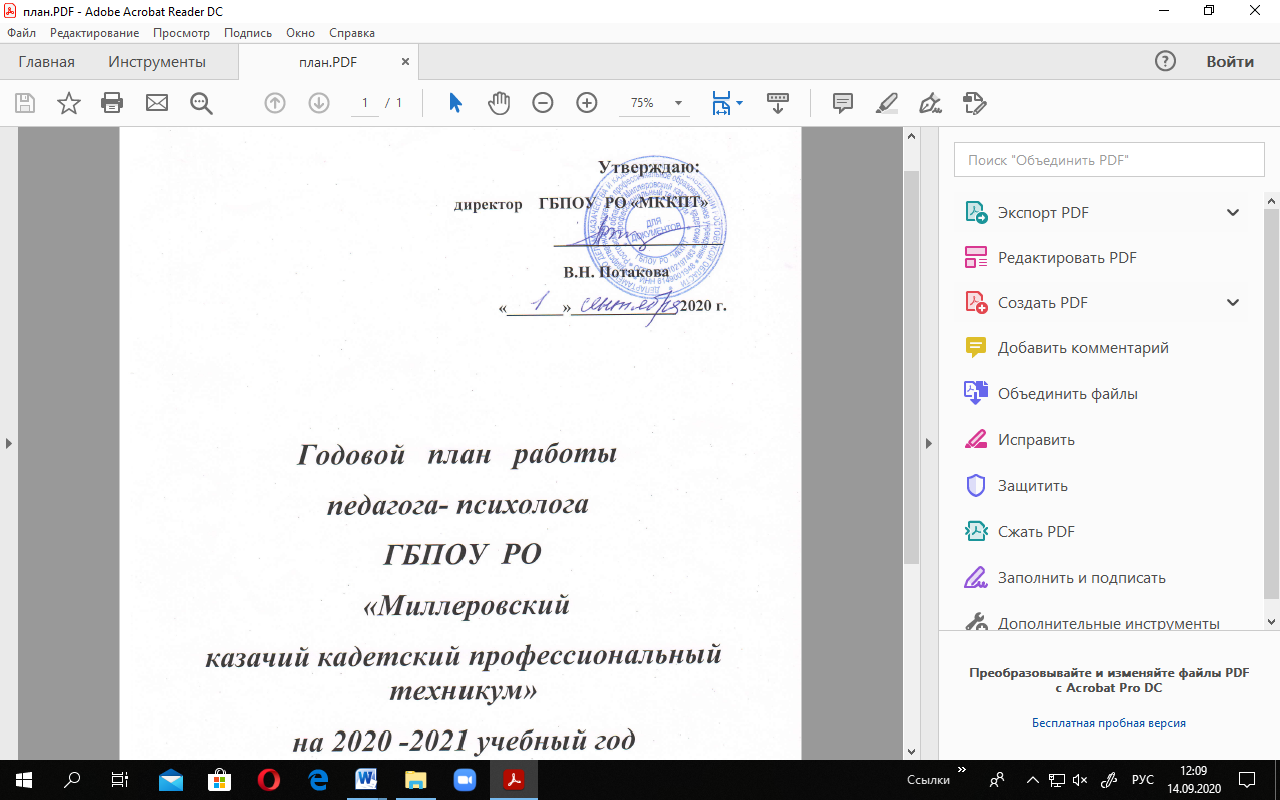 План работы педагога-психолога       на 2020-2021 учебный годЦель:обеспечение психологических условий для успешного обучения и полноценного развития личности обучающихся, ее социализации и профессионального становления;Задачи:оказание социально-психологической поддержки обучающимся и педагогам в сложных условиях адаптационного периода;создание благоприятных социально-психологических условий для сотрудничества обучающихся, педагогов и родителей.формирование социально-ориентированной, социально-активной, нравственной, гармонически развитой личности;сохранение и укрепление психологического здоровья всех участников образовательного процесса;развитие готовности к профессиональному и социальному самоопределениюобучающихся;организация социально-психологической поддержки обучающимся, оказавшимся в сложном социальном положении и обучающимся с особенностями психофизического развития;выявление и развитие природных способностей и творческого потенциала личности, работа с талантливой молодежью;проведение психологических исследований с целью совершенствования учебного процесса и воспитательной работы в техникуме;проведение консультативно-просветительской работы среди обучающихся, педагогов, родителей;проведение профилактической работы и пропаганда здорового образа жизни среди обучающихся, педагогов, родителей.Диагностическая работаКоррекционно-развивающая работаКонсультативная работаПрофилактическая работаПросветительская работаОрганизационно-методическая работаСодержание работыСроки выполненияРезультатОтветственныеАнкетирование обучающихся 1 курса на предмет выявления особенностей мотивационной сферы, профессиональной направленности личности СентябрьМатериал для анализа и дальнейшей работы с обучающимися; консультации с педагогическим коллективомПедагог-психологМастера п/оРуководители группАнкетирование обучающихся 1 курса «Адаптация к обучению в техникуме» Октябрь-ноябрь,МайМатериал для анализа и дальнейшей работы с обучающимися; консультации с педагогическим коллективомПедагог-психологМастера п/оРуководители группВыявление лидеров с целью формирования студенческого активаНоябрьФормирование студенческого актива техникумаПедагог-психологМастера п/о;Руководители группВыявление обучающихся, склонных к отклоняющемуся поведениюСентябрь-ноябрьМатериал для анализа и дальнейшей работы с обучающимися «группы риска»Педагог-психологМастера п/оРуководители группПроведение методики «Интеллектуальная лабильность» с целью прогноза успешности в профессиональном обучении, освоении нового вида деятельностиОктябрьМатериал для анализа и дальнейшей работы с обучающимисяПедагог-психологРуководители группИзучение удовлетворенности выпускника образованиемМайМониторингПедагог-психологРуководители групп Определение психологического климата в группах 1 курсаДекабрь,АпрельМатериал для развития группыПедагог-психологРуководители группИзучение удовлетворенности обучающихся техникума качеством образовательной среды, позволяющей реализовать образовательную программуНоябрьМониторингПедагог-психологРуководители группИзучение удовлетворенности педагогических работников техникума качеством образовательной среды, позволяющей реализовать образовательную программуНоябрьМониторингПедагог-психологПроведение областного социально-психологического тестирования обучающихся на  предмет раннего выявления немедицинского потребления алкоголя, наркотических средств, психотропных веществ, курительных смесей, табакаВ течение годаМониторингЗаместитель директора по УВРПедагог-психологРуководители группИзучение отношения обучающихся к вредным привычкам, к употреблению наркотических средствВ течение годаМониторингПедагог-психологИзучение ИюньМониторингПедагог-психолог;Социальный педагогПосещение уроков, групповых внеклассных мероприятийВ течение годаОбеспечение работы психолого-педагогической деятельностиПедагог-психологЗам.директора по УВР;Зам.директора по ОДЗам.директора по УПРДиагностирование по запросуВ течение годаНаписание психолого-педагогических характеристикПедагог-психологСодержание работыСроки выполненияРезультатОтветственныеПроведение занятий по формированию сплоченности, повышению эффективности процесса адаптации в группах 1 курса; Октябрь-декабрьПовышение эффективности процесса адаптацииПедагог-психологРуководители группПроведение психологических игр, занятий с обучающимися:Тренинг «Личностная саморегуляция» (1 курс);Тренинг «Дорогой к себе» (2 курс);Деловая игра «Поиск работы - тоже работа» (3, 4 курсы)Декабрь,ЯнварьРазвитие коммуникативных навыков, раскрытие личности, подготовка к самостоятельной жизни, обучение приемам трудоустройстваПедагог-психологРуководители группПроведение индивидуальных коррекционных мероприятий с преподавателями для работы  В течение годаПовышение работоспособности, морально психологического состояния педагогических работников, снятие психоэмоционального напряженияПедагог-психологПроведение психологических занятий с неуспевающими обучающимися: «Развитие познавательных процессов»В течение годаПовышение успеваемостиПедагог-психологПроведение психологических занятий с «группой риска»В течение годаПовышение эффективности обучения, морально психологического состояния обучающихся, уменьшение количества совершения правонарушенийПедагог-психологРуководители группПроведение психологических занятий с обучающимися из числа инвалидов и лиц с ОВЗВ течение годаПовышение эффективности обучения, процесса адаптации, морально психологического состояния обучающихся, снятие психоэмоционального напряженияПедагог-психологПроведение психологический занятий с обучающимися на базе общежития1 раз в месяцПовышение эффективности обучения, процесса адаптации, морально психологического состояния, снятие психоэмоционального напряженияПедагог-психологВоспитатель Содержание работыСроки выполненияРезультатОтветственныеКонсультации для мастеров п/о,  руководителей групп, преподавателейВ течение годаПовышение психологической грамотностиПедагог-психологИндивидуальное консультирование:–преподавателей;-обучающихся;-родителейВ течение годаАктуализация личностных ресурсов для решения проблемПедагог-психологИндивидуальное консультирование по оказанию психологической помощи обучающимся 1-го курса с осложненным процессом адаптацииВ течение годаПолноценное развитие личности Педагог-психологИндивидуальные беседы с мастерами п/о,  руководителями групп, преподавателями  по результатам анализа диагностикиВ течение годаВыбор педагогической тактикиПедагог-психологИндивидуальные консультации для обучающихся из числа детей сирот и детей, оставшихся без попечения родителейВ течение годаАктуализация личностных ресурсов для решения проблем. Повышение дисциплиныПедагог-психологИндивидуальные консультации для обучающихся из числа инвалидов и лиц с ОВЗВ течение годаПолноценное развитие личности Педагог-психологПрофконсультирование (3, 4 курс)Апрель-МайРекомендации по поиску работы. Оказание помощи в написании резюмеПедагог-психологРабота с обучающимися проживающими  общежитии (консультации, беседы)Сентябрь- ИюньСоздание благоприятного психологического микроклимата для проживания в общежитииПедагог-психологСодержание работыСроки выполненияРезультатОтветственныеВыступление на классных часах с проблемой «ЗОЖ»В течение годаФормирование позитивного отношения к здоровому образу жизниПедагог-психологРуководители группИндивидуальная работа с обучающимися состоящими на всех видах учетаЕжемесячноПовышение дисциплинированности, выработка рекомендацийПедагог-психолог;Руководители группПсихологические тренинги на формирование здорового образа жизни:- Скажем курению Нет!-Молодежь против алкоголизма!-Наркомания- чума 21 века!В течение годаФормирование позитивного отношения к здоровому образу жизниПедагог-психолог;Руководители группПсихологические занятия по предупреждению правонарушенийВ течение годаУлучшение динамики в показателях правонарушений и преступленийПедагог-психологРуководители группУчастие в работе Совета профилактикиЕжемесячноПовышение дисциплинированности обучающихсяЗам.директора по УВР;Педагог-психолог;Руководители группОрганизация и проведение деловой игры «Я-против» для обучающихся группы рискаФевральПредотвращение националистических проявлений в молодежной средеПедагог-психологОрганизация ролевой игры «Интернет- друг, интернет- враг»НоябрьПовышение информированности обучающихся о запрещенных сайтахПедагог-психологСодержание работыСроки выполненияРезультатОтветственныеУчастие в проведении родительских собранийВ течение года,По запросуПовышение психолого-педагогической компетентности родителейПедагог-психологВыступление на заседаниях педагогического советаВ течение годаПовышение психолого-педагогической компетентности преподавателейПедагог-психологПроведение тематических классных часов в группахВ течение годаПовышение психологической грамотностиПедагог-психологРуководители группСодержание работыСроки выполненияРезультатОтветственныеПодготовка материалов для психологических занятий, диагностический материалВ течение годаМетодическая оснащенность занятийПедагог-психологОформление базовой и текущей документацииВ течение годаМетодическая копилкаПедагог-психологУчастие в проведении профориентационной работы в школах районаПо плану техникумаНабор нового контингента обучающихсяЗам.директора по УВРПедагог - психологСоставление отчета по результатам работы за полугодие.  Планирование деятельности на следующий учебный годДекабрь,ИюньОтчет и анализ работыПлан работыПедагог-психологАнализ научно-практической и методической литературыВ течение годаСаморазвитие; подбор диагностического инструментарияПедагог-психологУчастие в методических объединениях работников по профилю «Психология, социальная педагогика»Согласно графикаОбмен опытомПедагог-психолог;Социальный педагог